01. NÚMERO DE REGISTRO:(para uso da PRPPGE)01. NÚMERO DE REGISTRO:(para uso da PRPPGE)01. NÚMERO DE REGISTRO:(para uso da PRPPGE)01. NÚMERO DE REGISTRO:(para uso da PRPPGE)01. NÚMERO DE REGISTRO:(para uso da PRPPGE)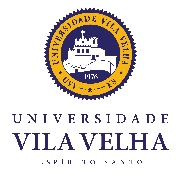 UNIVERSIDADE VILA VELHAUNIVERSIDADE VILA VELHAUNIVERSIDADE VILA VELHAUNIVERSIDADE VILA VELHAANEXO AREGISTRO DE PLANO DE ESTUDO DE DOCENTE   AFASTAMENTO ESTÁGIO POS-DOUTORALANEXO AREGISTRO DE PLANO DE ESTUDO DE DOCENTE   AFASTAMENTO ESTÁGIO POS-DOUTORALANEXO AREGISTRO DE PLANO DE ESTUDO DE DOCENTE   AFASTAMENTO ESTÁGIO POS-DOUTORALANEXO AREGISTRO DE PLANO DE ESTUDO DE DOCENTE   AFASTAMENTO ESTÁGIO POS-DOUTORALANEXO AREGISTRO DE PLANO DE ESTUDO DE DOCENTE   AFASTAMENTO ESTÁGIO POS-DOUTORALANEXO AREGISTRO DE PLANO DE ESTUDO DE DOCENTE   AFASTAMENTO ESTÁGIO POS-DOUTORALANEXO AREGISTRO DE PLANO DE ESTUDO DE DOCENTE   AFASTAMENTO ESTÁGIO POS-DOUTORALANEXO AREGISTRO DE PLANO DE ESTUDO DE DOCENTE   AFASTAMENTO ESTÁGIO POS-DOUTORAL000PED000PRÓ-REITORIA DE PESQUISA, PÓS-GRADUAÇÃO E EXTENSÃOPRÓ-REITORIA DE PESQUISA, PÓS-GRADUAÇÃO E EXTENSÃOPRÓ-REITORIA DE PESQUISA, PÓS-GRADUAÇÃO E EXTENSÃOPRÓ-REITORIA DE PESQUISA, PÓS-GRADUAÇÃO E EXTENSÃOPRÓ-REITORIA DE PESQUISA, PÓS-GRADUAÇÃO E EXTENSÃOPRÓ-REITORIA DE PESQUISA, PÓS-GRADUAÇÃO E EXTENSÃO02. MODALIDADE:02. MODALIDADE:02. MODALIDADE:02. MODALIDADE:02. MODALIDADE:03 ORIGEM:03 ORIGEM:03 ORIGEM:03 ORIGEM:04. SITUAÇÃO:04. SITUAÇÃO:05. PROJETO/PLANO DE TRABALHO VINCULADO:05. PROJETO/PLANO DE TRABALHO VINCULADO:05. PROJETO/PLANO DE TRABALHO VINCULADO:05. PROJETO/PLANO DE TRABALHO VINCULADO:05. PROJETO/PLANO DE TRABALHO VINCULADO:05. PROJETO/PLANO DE TRABALHO VINCULADO:05. PROJETO/PLANO DE TRABALHO VINCULADO:05. PROJETO/PLANO DE TRABALHO VINCULADO: PED – PLANO DE ESTUDO DE DOCENTE – AFASTAMENTO ESTÁGIO POS-DOUTORAL PED – PLANO DE ESTUDO DE DOCENTE – AFASTAMENTO ESTÁGIO POS-DOUTORAL PED – PLANO DE ESTUDO DE DOCENTE – AFASTAMENTO ESTÁGIO POS-DOUTORAL PED – PLANO DE ESTUDO DE DOCENTE – AFASTAMENTO ESTÁGIO POS-DOUTORAL PED – PLANO DE ESTUDO DE DOCENTE – AFASTAMENTO ESTÁGIO POS-DOUTORALPrograma de Pós-GraduaçãoPrograma de Pós-GraduaçãoPrograma de Pós-GraduaçãoPrograma de Pós-Graduação  REGISTRO INICIAL  REGISTRO INICIAL  SIM  SIM  SIM  SIM  SIM  SIM  SIM  SIM PED – PLANO DE ESTUDO DE DOCENTE – AFASTAMENTO ESTÁGIO POS-DOUTORAL PED – PLANO DE ESTUDO DE DOCENTE – AFASTAMENTO ESTÁGIO POS-DOUTORAL PED – PLANO DE ESTUDO DE DOCENTE – AFASTAMENTO ESTÁGIO POS-DOUTORAL PED – PLANO DE ESTUDO DE DOCENTE – AFASTAMENTO ESTÁGIO POS-DOUTORAL PED – PLANO DE ESTUDO DE DOCENTE – AFASTAMENTO ESTÁGIO POS-DOUTORAL  REVISÃO  REVISÃO  NÃO  NÃO  NÃO  NÃO  NÃO  NÃO  NÃO  NÃO PED – PLANO DE ESTUDO DE DOCENTE – AFASTAMENTO ESTÁGIO POS-DOUTORAL PED – PLANO DE ESTUDO DE DOCENTE – AFASTAMENTO ESTÁGIO POS-DOUTORAL PED – PLANO DE ESTUDO DE DOCENTE – AFASTAMENTO ESTÁGIO POS-DOUTORAL PED – PLANO DE ESTUDO DE DOCENTE – AFASTAMENTO ESTÁGIO POS-DOUTORAL PED – PLANO DE ESTUDO DE DOCENTE – AFASTAMENTO ESTÁGIO POS-DOUTORAL06. INFORMAÇÕES DO ESTÁGIO PÓS-DOUTORAL06. INFORMAÇÕES DO ESTÁGIO PÓS-DOUTORAL06. INFORMAÇÕES DO ESTÁGIO PÓS-DOUTORAL06. INFORMAÇÕES DO ESTÁGIO PÓS-DOUTORAL06. INFORMAÇÕES DO ESTÁGIO PÓS-DOUTORAL06. INFORMAÇÕES DO ESTÁGIO PÓS-DOUTORAL PED – PLANO DE ESTUDO DE DOCENTE – AFASTAMENTO ESTÁGIO POS-DOUTORAL PED – PLANO DE ESTUDO DE DOCENTE – AFASTAMENTO ESTÁGIO POS-DOUTORAL PED – PLANO DE ESTUDO DE DOCENTE – AFASTAMENTO ESTÁGIO POS-DOUTORAL PED – PLANO DE ESTUDO DE DOCENTE – AFASTAMENTO ESTÁGIO POS-DOUTORAL PED – PLANO DE ESTUDO DE DOCENTE – AFASTAMENTO ESTÁGIO POS-DOUTORALPeríodo necessário para a realização do Estágio (meses): 0Data de Início:      Data de Término:      Período necessário para a realização do Estágio (meses): 0Data de Início:      Data de Término:      Período necessário para a realização do Estágio (meses): 0Data de Início:      Data de Término:      Período necessário para a realização do Estágio (meses): 0Data de Início:      Data de Término:      Período necessário para a realização do Estágio (meses): 0Data de Início:      Data de Término:      Período necessário para a realização do Estágio (meses): 0Data de Início:      Data de Término:      NOME DO ÓRGÃO / INSTITUIÇÃO/ EMPRESA:1            2     VALORES (1):                 VALORES (2):CAPITAL                CAPITAL               CUSTEIO                CUSTEIO      BOLSAS                  BOLSAS       NOME DO ÓRGÃO / INSTITUIÇÃO/ EMPRESA:1            2     VALORES (1):                 VALORES (2):CAPITAL                CAPITAL               CUSTEIO                CUSTEIO      BOLSAS                  BOLSAS       NOME DO ÓRGÃO / INSTITUIÇÃO/ EMPRESA:1            2     VALORES (1):                 VALORES (2):CAPITAL                CAPITAL               CUSTEIO                CUSTEIO      BOLSAS                  BOLSAS       NOME DO ÓRGÃO / INSTITUIÇÃO/ EMPRESA:1            2     VALORES (1):                 VALORES (2):CAPITAL                CAPITAL               CUSTEIO                CUSTEIO      BOLSAS                  BOLSAS       NOME DO ÓRGÃO / INSTITUIÇÃO/ EMPRESA:1            2     VALORES (1):                 VALORES (2):CAPITAL                CAPITAL               CUSTEIO                CUSTEIO      BOLSAS                  BOLSAS       NOME DO ÓRGÃO / INSTITUIÇÃO/ EMPRESA:1            2     VALORES (1):                 VALORES (2):CAPITAL                CAPITAL               CUSTEIO                CUSTEIO      BOLSAS                  BOLSAS       NOME DO ÓRGÃO / INSTITUIÇÃO/ EMPRESA:1            2     VALORES (1):                 VALORES (2):CAPITAL                CAPITAL               CUSTEIO                CUSTEIO      BOLSAS                  BOLSAS       NOME DO ÓRGÃO / INSTITUIÇÃO/ EMPRESA:1            2     VALORES (1):                 VALORES (2):CAPITAL                CAPITAL               CUSTEIO                CUSTEIO      BOLSAS                  BOLSAS        PED – PLANO DE ESTUDO DE DOCENTE – AFASTAMENTO ESTÁGIO POS-DOUTORAL PED – PLANO DE ESTUDO DE DOCENTE – AFASTAMENTO ESTÁGIO POS-DOUTORAL PED – PLANO DE ESTUDO DE DOCENTE – AFASTAMENTO ESTÁGIO POS-DOUTORAL PED – PLANO DE ESTUDO DE DOCENTE – AFASTAMENTO ESTÁGIO POS-DOUTORAL PED – PLANO DE ESTUDO DE DOCENTE – AFASTAMENTO ESTÁGIO POS-DOUTORALInstituição onde o Estágio será realizado (Universidade/ Instituto/Departamento):Instituição onde o Estágio será realizado (Universidade/ Instituto/Departamento):Instituição onde o Estágio será realizado (Universidade/ Instituto/Departamento):Instituição onde o Estágio será realizado (Universidade/ Instituto/Departamento):Instituição onde o Estágio será realizado (Universidade/ Instituto/Departamento):Instituição onde o Estágio será realizado (Universidade/ Instituto/Departamento):NOME DO ÓRGÃO / INSTITUIÇÃO/ EMPRESA:1            2     VALORES (1):                 VALORES (2):CAPITAL                CAPITAL               CUSTEIO                CUSTEIO      BOLSAS                  BOLSAS       NOME DO ÓRGÃO / INSTITUIÇÃO/ EMPRESA:1            2     VALORES (1):                 VALORES (2):CAPITAL                CAPITAL               CUSTEIO                CUSTEIO      BOLSAS                  BOLSAS       NOME DO ÓRGÃO / INSTITUIÇÃO/ EMPRESA:1            2     VALORES (1):                 VALORES (2):CAPITAL                CAPITAL               CUSTEIO                CUSTEIO      BOLSAS                  BOLSAS       NOME DO ÓRGÃO / INSTITUIÇÃO/ EMPRESA:1            2     VALORES (1):                 VALORES (2):CAPITAL                CAPITAL               CUSTEIO                CUSTEIO      BOLSAS                  BOLSAS       NOME DO ÓRGÃO / INSTITUIÇÃO/ EMPRESA:1            2     VALORES (1):                 VALORES (2):CAPITAL                CAPITAL               CUSTEIO                CUSTEIO      BOLSAS                  BOLSAS       NOME DO ÓRGÃO / INSTITUIÇÃO/ EMPRESA:1            2     VALORES (1):                 VALORES (2):CAPITAL                CAPITAL               CUSTEIO                CUSTEIO      BOLSAS                  BOLSAS       NOME DO ÓRGÃO / INSTITUIÇÃO/ EMPRESA:1            2     VALORES (1):                 VALORES (2):CAPITAL                CAPITAL               CUSTEIO                CUSTEIO      BOLSAS                  BOLSAS       NOME DO ÓRGÃO / INSTITUIÇÃO/ EMPRESA:1            2     VALORES (1):                 VALORES (2):CAPITAL                CAPITAL               CUSTEIO                CUSTEIO      BOLSAS                  BOLSAS        PED – PLANO DE ESTUDO DE DOCENTE – AFASTAMENTO ESTÁGIO POS-DOUTORAL PED – PLANO DE ESTUDO DE DOCENTE – AFASTAMENTO ESTÁGIO POS-DOUTORAL PED – PLANO DE ESTUDO DE DOCENTE – AFASTAMENTO ESTÁGIO POS-DOUTORAL PED – PLANO DE ESTUDO DE DOCENTE – AFASTAMENTO ESTÁGIO POS-DOUTORAL PED – PLANO DE ESTUDO DE DOCENTE – AFASTAMENTO ESTÁGIO POS-DOUTORALLocal onde o Estágio será realizado (Cidade/País):Local onde o Estágio será realizado (Cidade/País):Local onde o Estágio será realizado (Cidade/País):Local onde o Estágio será realizado (Cidade/País):Local onde o Estágio será realizado (Cidade/País):Local onde o Estágio será realizado (Cidade/País):NOME DO ÓRGÃO / INSTITUIÇÃO/ EMPRESA:1            2     VALORES (1):                 VALORES (2):CAPITAL                CAPITAL               CUSTEIO                CUSTEIO      BOLSAS                  BOLSAS       NOME DO ÓRGÃO / INSTITUIÇÃO/ EMPRESA:1            2     VALORES (1):                 VALORES (2):CAPITAL                CAPITAL               CUSTEIO                CUSTEIO      BOLSAS                  BOLSAS       NOME DO ÓRGÃO / INSTITUIÇÃO/ EMPRESA:1            2     VALORES (1):                 VALORES (2):CAPITAL                CAPITAL               CUSTEIO                CUSTEIO      BOLSAS                  BOLSAS       NOME DO ÓRGÃO / INSTITUIÇÃO/ EMPRESA:1            2     VALORES (1):                 VALORES (2):CAPITAL                CAPITAL               CUSTEIO                CUSTEIO      BOLSAS                  BOLSAS       NOME DO ÓRGÃO / INSTITUIÇÃO/ EMPRESA:1            2     VALORES (1):                 VALORES (2):CAPITAL                CAPITAL               CUSTEIO                CUSTEIO      BOLSAS                  BOLSAS       NOME DO ÓRGÃO / INSTITUIÇÃO/ EMPRESA:1            2     VALORES (1):                 VALORES (2):CAPITAL                CAPITAL               CUSTEIO                CUSTEIO      BOLSAS                  BOLSAS       NOME DO ÓRGÃO / INSTITUIÇÃO/ EMPRESA:1            2     VALORES (1):                 VALORES (2):CAPITAL                CAPITAL               CUSTEIO                CUSTEIO      BOLSAS                  BOLSAS       NOME DO ÓRGÃO / INSTITUIÇÃO/ EMPRESA:1            2     VALORES (1):                 VALORES (2):CAPITAL                CAPITAL               CUSTEIO                CUSTEIO      BOLSAS                  BOLSAS       07. TÍTULO DO PLANO DE ESTUDO DE DOCENTE -  AFASTAMENTO ESTÁGIO POS-DOUTORAL07. TÍTULO DO PLANO DE ESTUDO DE DOCENTE -  AFASTAMENTO ESTÁGIO POS-DOUTORAL07. TÍTULO DO PLANO DE ESTUDO DE DOCENTE -  AFASTAMENTO ESTÁGIO POS-DOUTORAL07. TÍTULO DO PLANO DE ESTUDO DE DOCENTE -  AFASTAMENTO ESTÁGIO POS-DOUTORAL07. TÍTULO DO PLANO DE ESTUDO DE DOCENTE -  AFASTAMENTO ESTÁGIO POS-DOUTORAL07. TÍTULO DO PLANO DE ESTUDO DE DOCENTE -  AFASTAMENTO ESTÁGIO POS-DOUTORAL07. TÍTULO DO PLANO DE ESTUDO DE DOCENTE -  AFASTAMENTO ESTÁGIO POS-DOUTORAL07. TÍTULO DO PLANO DE ESTUDO DE DOCENTE -  AFASTAMENTO ESTÁGIO POS-DOUTORAL07. TÍTULO DO PLANO DE ESTUDO DE DOCENTE -  AFASTAMENTO ESTÁGIO POS-DOUTORAL07. TÍTULO DO PLANO DE ESTUDO DE DOCENTE -  AFASTAMENTO ESTÁGIO POS-DOUTORAL07. TÍTULO DO PLANO DE ESTUDO DE DOCENTE -  AFASTAMENTO ESTÁGIO POS-DOUTORAL07. TÍTULO DO PLANO DE ESTUDO DE DOCENTE -  AFASTAMENTO ESTÁGIO POS-DOUTORAL07. TÍTULO DO PLANO DE ESTUDO DE DOCENTE -  AFASTAMENTO ESTÁGIO POS-DOUTORAL07. TÍTULO DO PLANO DE ESTUDO DE DOCENTE -  AFASTAMENTO ESTÁGIO POS-DOUTORAL07. TÍTULO DO PLANO DE ESTUDO DE DOCENTE -  AFASTAMENTO ESTÁGIO POS-DOUTORAL07. TÍTULO DO PLANO DE ESTUDO DE DOCENTE -  AFASTAMENTO ESTÁGIO POS-DOUTORAL07. TÍTULO DO PLANO DE ESTUDO DE DOCENTE -  AFASTAMENTO ESTÁGIO POS-DOUTORAL07. TÍTULO DO PLANO DE ESTUDO DE DOCENTE -  AFASTAMENTO ESTÁGIO POS-DOUTORAL07. TÍTULO DO PLANO DE ESTUDO DE DOCENTE -  AFASTAMENTO ESTÁGIO POS-DOUTORAL08. PALAVRAS-CHAVE:08. PALAVRAS-CHAVE:08. PALAVRAS-CHAVE:08. PALAVRAS-CHAVE:08. PALAVRAS-CHAVE:08. PALAVRAS-CHAVE:08. PALAVRAS-CHAVE:08. PALAVRAS-CHAVE:08. PALAVRAS-CHAVE:08. PALAVRAS-CHAVE:08. PALAVRAS-CHAVE:08. PALAVRAS-CHAVE:08. PALAVRAS-CHAVE:08. PALAVRAS-CHAVE:08. PALAVRAS-CHAVE:08. PALAVRAS-CHAVE:08. PALAVRAS-CHAVE:08. PALAVRAS-CHAVE:08. PALAVRAS-CHAVE:01.       02.       03.       04.       05.      01.       02.       03.       04.       05.      01.       02.       03.       04.       05.      01.       02.       03.       04.       05.      01.       02.       03.       04.       05.      01.       02.       03.       04.       05.      01.       02.       03.       04.       05.      01.       02.       03.       04.       05.      01.       02.       03.       04.       05.      01.       02.       03.       04.       05.      01.       02.       03.       04.       05.      01.       02.       03.       04.       05.      01.       02.       03.       04.       05.      01.       02.       03.       04.       05.      01.       02.       03.       04.       05.      01.       02.       03.       04.       05.      01.       02.       03.       04.       05.      01.       02.       03.       04.       05.      01.       02.       03.       04.       05.      09. INFORMAÇÕES PESSOAIS:09. INFORMAÇÕES PESSOAIS:09. INFORMAÇÕES PESSOAIS:09. INFORMAÇÕES PESSOAIS:09. INFORMAÇÕES PESSOAIS:09. INFORMAÇÕES PESSOAIS:09. INFORMAÇÕES PESSOAIS:09. INFORMAÇÕES PESSOAIS:09. INFORMAÇÕES PESSOAIS:09. INFORMAÇÕES PESSOAIS:09. INFORMAÇÕES PESSOAIS:09. INFORMAÇÕES PESSOAIS:09. INFORMAÇÕES PESSOAIS:09. INFORMAÇÕES PESSOAIS:09. INFORMAÇÕES PESSOAIS:09. INFORMAÇÕES PESSOAIS:09. INFORMAÇÕES PESSOAIS:09. INFORMAÇÕES PESSOAIS:09. INFORMAÇÕES PESSOAIS:9.1. NOME DO DOCENTE PROPONENTE9.1. NOME DO DOCENTE PROPONENTE9.1. NOME DO DOCENTE PROPONENTE9.1. NOME DO DOCENTE PROPONENTE9.1. NOME DO DOCENTE PROPONENTE9.1. NOME DO DOCENTE PROPONENTETITULAÇÃOTITULAÇÃOCPFCPFCURSOS EM QUE ATUA (Graduação e Pós-Graduação):CURSOS EM QUE ATUA (Graduação e Pós-Graduação):CURSOS EM QUE ATUA (Graduação e Pós-Graduação):CURSOS EM QUE ATUA (Graduação e Pós-Graduação):CURSOS EM QUE ATUA (Graduação e Pós-Graduação):CURSOS EM QUE ATUA (Graduação e Pós-Graduação):CURSOS EM QUE ATUA (Graduação e Pós-Graduação):CURSOS EM QUE ATUA (Graduação e Pós-Graduação):CURSOS EM QUE ATUA (Graduação e Pós-Graduação):000.000.000-00000.000.000-00E-MAIL DO PROPONENTEE-MAIL DO PROPONENTEE-MAIL DO PROPONENTEE-MAIL DO PROPONENTEE-MAIL DO PROPONENTEE-MAIL DO PROPONENTEE-MAIL DO PROPONENTEE-MAIL DO PROPONENTETELEFONETELEFONEENDEREÇO ELETRÔNICO DO CURRÍCULO LATTES DO PROPONENTEENDEREÇO ELETRÔNICO DO CURRÍCULO LATTES DO PROPONENTEENDEREÇO ELETRÔNICO DO CURRÍCULO LATTES DO PROPONENTEENDEREÇO ELETRÔNICO DO CURRÍCULO LATTES DO PROPONENTEENDEREÇO ELETRÔNICO DO CURRÍCULO LATTES DO PROPONENTEENDEREÇO ELETRÔNICO DO CURRÍCULO LATTES DO PROPONENTEENDEREÇO ELETRÔNICO DO CURRÍCULO LATTES DO PROPONENTEENDEREÇO ELETRÔNICO DO CURRÍCULO LATTES DO PROPONENTEENDEREÇO ELETRÔNICO DO CURRÍCULO LATTES DO PROPONENTE00-00000000000-0000000009.2. NOME DO SUPERVISOR DO ESTÁGIO9.2. NOME DO SUPERVISOR DO ESTÁGIO9.2. NOME DO SUPERVISOR DO ESTÁGIO9.2. NOME DO SUPERVISOR DO ESTÁGIO9.2. NOME DO SUPERVISOR DO ESTÁGIO9.2. NOME DO SUPERVISOR DO ESTÁGIOTITULAÇÃOTITULAÇÃONACIONALIDADENACIONALIDADEINSTITUIÇÃO DE ORIGEMINSTITUIÇÃO DE ORIGEMINSTITUIÇÃO DE ORIGEMINSTITUIÇÃO DE ORIGEMINSTITUIÇÃO DE ORIGEMINSTITUIÇÃO DE ORIGEMINSTITUIÇÃO DE ORIGEMINSTITUIÇÃO DE ORIGEMINSTITUIÇÃO DE ORIGEME-MAIL DO SUPERVISORE-MAIL DO SUPERVISORE-MAIL DO SUPERVISORE-MAIL DO SUPERVISORE-MAIL DO SUPERVISORE-MAIL DO SUPERVISORE-MAIL DO SUPERVISORE-MAIL DO SUPERVISORTELEFONETELEFONEENDEREÇO DO CURRÍCULO/WEBPAGE DO SUPERVISORENDEREÇO DO CURRÍCULO/WEBPAGE DO SUPERVISORENDEREÇO DO CURRÍCULO/WEBPAGE DO SUPERVISORENDEREÇO DO CURRÍCULO/WEBPAGE DO SUPERVISORENDEREÇO DO CURRÍCULO/WEBPAGE DO SUPERVISORENDEREÇO DO CURRÍCULO/WEBPAGE DO SUPERVISORENDEREÇO DO CURRÍCULO/WEBPAGE DO SUPERVISORENDEREÇO DO CURRÍCULO/WEBPAGE DO SUPERVISORENDEREÇO DO CURRÍCULO/WEBPAGE DO SUPERVISOR00-00-000000000-00-00000009.3. PESQUISADORES COLABORADORES9.3. PESQUISADORES COLABORADORES9.3. PESQUISADORES COLABORADORES9.3. PESQUISADORES COLABORADORES9.3. PESQUISADORES COLABORADORES9.3. PESQUISADORES COLABORADORESTITULAÇÃOTITULAÇÃOCPFCPFPROGRAMA/INSTITUIÇÃO DE ORIGEMPROGRAMA/INSTITUIÇÃO DE ORIGEMPROGRAMA/INSTITUIÇÃO DE ORIGEMPROGRAMA/INSTITUIÇÃO DE ORIGEMPROGRAMA/INSTITUIÇÃO DE ORIGEMPROGRAMA/INSTITUIÇÃO DE ORIGEMPROGRAMA/INSTITUIÇÃO DE ORIGEMPROGRAMA/INSTITUIÇÃO DE ORIGEMPROGRAMA/INSTITUIÇÃO DE ORIGEM000.000.000-00000.000.000-00000.000.000-00000.000.000-00000.000.000-00000.000.000-00000.000.000-00000.000.000-0010. ÁREA DO CONHECIMENTO (CNPq):10. ÁREA DO CONHECIMENTO (CNPq):10. ÁREA DO CONHECIMENTO (CNPq):10. ÁREA DO CONHECIMENTO (CNPq):10. ÁREA DO CONHECIMENTO (CNPq):10. ÁREA DO CONHECIMENTO (CNPq):10. ÁREA DO CONHECIMENTO (CNPq):10. ÁREA DO CONHECIMENTO (CNPq):11. LINHA DE PESQUISA (UVV):11. LINHA DE PESQUISA (UVV):11. LINHA DE PESQUISA (UVV):11. LINHA DE PESQUISA (UVV):12. GRUPO INSTITUCIONAL DE PESQUISA:12. GRUPO INSTITUCIONAL DE PESQUISA:12. GRUPO INSTITUCIONAL DE PESQUISA:12. GRUPO INSTITUCIONAL DE PESQUISA:12. GRUPO INSTITUCIONAL DE PESQUISA:12. GRUPO INSTITUCIONAL DE PESQUISA:12. GRUPO INSTITUCIONAL DE PESQUISA:TÍTULO DA ESPECIALIDADE:      TÍTULO DA ESPECIALIDADE:      TÍTULO DA ESPECIALIDADE:      TÍTULO DA ESPECIALIDADE:      TÍTULO DA ESPECIALIDADE:      TÍTULO DA ESPECIALIDADE:      TÍTULO DA ESPECIALIDADE:      TÍTULO DA ESPECIALIDADE:      CÓDIGO:CÓDIGO:00000000000000000000000000000000000000000000000013. RESUMO DO PROJETO DE PESQUISA:(até 2000 caracteres, incluindo os espaços)13. RESUMO DO PROJETO DE PESQUISA:(até 2000 caracteres, incluindo os espaços)13. RESUMO DO PROJETO DE PESQUISA:(até 2000 caracteres, incluindo os espaços)13. RESUMO DO PROJETO DE PESQUISA:(até 2000 caracteres, incluindo os espaços)13. RESUMO DO PROJETO DE PESQUISA:(até 2000 caracteres, incluindo os espaços)13. RESUMO DO PROJETO DE PESQUISA:(até 2000 caracteres, incluindo os espaços)13. RESUMO DO PROJETO DE PESQUISA:(até 2000 caracteres, incluindo os espaços)13. RESUMO DO PROJETO DE PESQUISA:(até 2000 caracteres, incluindo os espaços)13. RESUMO DO PROJETO DE PESQUISA:(até 2000 caracteres, incluindo os espaços)13. RESUMO DO PROJETO DE PESQUISA:(até 2000 caracteres, incluindo os espaços)13. RESUMO DO PROJETO DE PESQUISA:(até 2000 caracteres, incluindo os espaços)13. RESUMO DO PROJETO DE PESQUISA:(até 2000 caracteres, incluindo os espaços)13. RESUMO DO PROJETO DE PESQUISA:(até 2000 caracteres, incluindo os espaços)13. RESUMO DO PROJETO DE PESQUISA:(até 2000 caracteres, incluindo os espaços)13. RESUMO DO PROJETO DE PESQUISA:(até 2000 caracteres, incluindo os espaços)13. RESUMO DO PROJETO DE PESQUISA:(até 2000 caracteres, incluindo os espaços)13. RESUMO DO PROJETO DE PESQUISA:(até 2000 caracteres, incluindo os espaços)13. RESUMO DO PROJETO DE PESQUISA:(até 2000 caracteres, incluindo os espaços)13. RESUMO DO PROJETO DE PESQUISA:(até 2000 caracteres, incluindo os espaços)14. OBJETIVOS:(Gerais e Específicos - até 1.000 caracteres incluindo espaços)14. OBJETIVOS:(Gerais e Específicos - até 1.000 caracteres incluindo espaços)14. OBJETIVOS:(Gerais e Específicos - até 1.000 caracteres incluindo espaços)14. OBJETIVOS:(Gerais e Específicos - até 1.000 caracteres incluindo espaços)14. OBJETIVOS:(Gerais e Específicos - até 1.000 caracteres incluindo espaços)14. OBJETIVOS:(Gerais e Específicos - até 1.000 caracteres incluindo espaços)14. OBJETIVOS:(Gerais e Específicos - até 1.000 caracteres incluindo espaços)14. OBJETIVOS:(Gerais e Específicos - até 1.000 caracteres incluindo espaços)14. OBJETIVOS:(Gerais e Específicos - até 1.000 caracteres incluindo espaços)14. OBJETIVOS:(Gerais e Específicos - até 1.000 caracteres incluindo espaços)14. OBJETIVOS:(Gerais e Específicos - até 1.000 caracteres incluindo espaços)14. OBJETIVOS:(Gerais e Específicos - até 1.000 caracteres incluindo espaços)14. OBJETIVOS:(Gerais e Específicos - até 1.000 caracteres incluindo espaços)14. OBJETIVOS:(Gerais e Específicos - até 1.000 caracteres incluindo espaços)14. OBJETIVOS:(Gerais e Específicos - até 1.000 caracteres incluindo espaços)14. OBJETIVOS:(Gerais e Específicos - até 1.000 caracteres incluindo espaços)14. OBJETIVOS:(Gerais e Específicos - até 1.000 caracteres incluindo espaços)14. OBJETIVOS:(Gerais e Específicos - até 1.000 caracteres incluindo espaços)14. OBJETIVOS:(Gerais e Específicos - até 1.000 caracteres incluindo espaços)15. PRODUTOS ESPERADOS E IMPACTOS DO PROJETO:(Impactos, Resultados Esperados e Benefícios Potenciais para a Comunidade Acadêmica da UVV - até 2.000 caracteres incluindo espaços)15. PRODUTOS ESPERADOS E IMPACTOS DO PROJETO:(Impactos, Resultados Esperados e Benefícios Potenciais para a Comunidade Acadêmica da UVV - até 2.000 caracteres incluindo espaços)15. PRODUTOS ESPERADOS E IMPACTOS DO PROJETO:(Impactos, Resultados Esperados e Benefícios Potenciais para a Comunidade Acadêmica da UVV - até 2.000 caracteres incluindo espaços)15. PRODUTOS ESPERADOS E IMPACTOS DO PROJETO:(Impactos, Resultados Esperados e Benefícios Potenciais para a Comunidade Acadêmica da UVV - até 2.000 caracteres incluindo espaços)15. PRODUTOS ESPERADOS E IMPACTOS DO PROJETO:(Impactos, Resultados Esperados e Benefícios Potenciais para a Comunidade Acadêmica da UVV - até 2.000 caracteres incluindo espaços)15. PRODUTOS ESPERADOS E IMPACTOS DO PROJETO:(Impactos, Resultados Esperados e Benefícios Potenciais para a Comunidade Acadêmica da UVV - até 2.000 caracteres incluindo espaços)15. PRODUTOS ESPERADOS E IMPACTOS DO PROJETO:(Impactos, Resultados Esperados e Benefícios Potenciais para a Comunidade Acadêmica da UVV - até 2.000 caracteres incluindo espaços)15. PRODUTOS ESPERADOS E IMPACTOS DO PROJETO:(Impactos, Resultados Esperados e Benefícios Potenciais para a Comunidade Acadêmica da UVV - até 2.000 caracteres incluindo espaços)15. PRODUTOS ESPERADOS E IMPACTOS DO PROJETO:(Impactos, Resultados Esperados e Benefícios Potenciais para a Comunidade Acadêmica da UVV - até 2.000 caracteres incluindo espaços)15. PRODUTOS ESPERADOS E IMPACTOS DO PROJETO:(Impactos, Resultados Esperados e Benefícios Potenciais para a Comunidade Acadêmica da UVV - até 2.000 caracteres incluindo espaços)15. PRODUTOS ESPERADOS E IMPACTOS DO PROJETO:(Impactos, Resultados Esperados e Benefícios Potenciais para a Comunidade Acadêmica da UVV - até 2.000 caracteres incluindo espaços)15. PRODUTOS ESPERADOS E IMPACTOS DO PROJETO:(Impactos, Resultados Esperados e Benefícios Potenciais para a Comunidade Acadêmica da UVV - até 2.000 caracteres incluindo espaços)15. PRODUTOS ESPERADOS E IMPACTOS DO PROJETO:(Impactos, Resultados Esperados e Benefícios Potenciais para a Comunidade Acadêmica da UVV - até 2.000 caracteres incluindo espaços)15. PRODUTOS ESPERADOS E IMPACTOS DO PROJETO:(Impactos, Resultados Esperados e Benefícios Potenciais para a Comunidade Acadêmica da UVV - até 2.000 caracteres incluindo espaços)15. PRODUTOS ESPERADOS E IMPACTOS DO PROJETO:(Impactos, Resultados Esperados e Benefícios Potenciais para a Comunidade Acadêmica da UVV - até 2.000 caracteres incluindo espaços)15. PRODUTOS ESPERADOS E IMPACTOS DO PROJETO:(Impactos, Resultados Esperados e Benefícios Potenciais para a Comunidade Acadêmica da UVV - até 2.000 caracteres incluindo espaços)15. PRODUTOS ESPERADOS E IMPACTOS DO PROJETO:(Impactos, Resultados Esperados e Benefícios Potenciais para a Comunidade Acadêmica da UVV - até 2.000 caracteres incluindo espaços)15. PRODUTOS ESPERADOS E IMPACTOS DO PROJETO:(Impactos, Resultados Esperados e Benefícios Potenciais para a Comunidade Acadêmica da UVV - até 2.000 caracteres incluindo espaços)15. PRODUTOS ESPERADOS E IMPACTOS DO PROJETO:(Impactos, Resultados Esperados e Benefícios Potenciais para a Comunidade Acadêmica da UVV - até 2.000 caracteres incluindo espaços)16. CRONOGRAMA:16. CRONOGRAMA:16. CRONOGRAMA:16. CRONOGRAMA:16. CRONOGRAMA:16. CRONOGRAMA:16. CRONOGRAMA:16. CRONOGRAMA:16. CRONOGRAMA:16. CRONOGRAMA:16. CRONOGRAMA:16. CRONOGRAMA:16. CRONOGRAMA:16. CRONOGRAMA:16. CRONOGRAMA:16. CRONOGRAMA:16. CRONOGRAMA:16. CRONOGRAMA:16. CRONOGRAMA:ATIVIDADE A SER DESENVOLVIDAATIVIDADE A SER DESENVOLVIDAATIVIDADE A SER DESENVOLVIDAATIVIDADE A SER DESENVOLVIDAATIVIDADE A SER DESENVOLVIDAATIVIDADE A SER DESENVOLVIDAATIVIDADE A SER DESENVOLVIDAATIVIDADE A SER DESENVOLVIDAATIVIDADE A SER DESENVOLVIDAATIVIDADE A SER DESENVOLVIDAATIVIDADE A SER DESENVOLVIDAATIVIDADE A SER DESENVOLVIDAATIVIDADE A SER DESENVOLVIDAMESESMESESMESESMESESMESESMESESATIVIDADE A SER DESENVOLVIDAATIVIDADE A SER DESENVOLVIDAATIVIDADE A SER DESENVOLVIDAATIVIDADE A SER DESENVOLVIDAATIVIDADE A SER DESENVOLVIDAATIVIDADE A SER DESENVOLVIDAATIVIDADE A SER DESENVOLVIDAATIVIDADE A SER DESENVOLVIDAATIVIDADE A SER DESENVOLVIDAATIVIDADE A SER DESENVOLVIDAATIVIDADE A SER DESENVOLVIDAATIVIDADE A SER DESENVOLVIDAATIVIDADE A SER DESENVOLVIDA01020304050617. OBSERVAÇÕES:(citadas no projeto - 1.000 caracteres incluindo espaços)17. OBSERVAÇÕES:(citadas no projeto - 1.000 caracteres incluindo espaços)17. OBSERVAÇÕES:(citadas no projeto - 1.000 caracteres incluindo espaços)17. OBSERVAÇÕES:(citadas no projeto - 1.000 caracteres incluindo espaços)17. OBSERVAÇÕES:(citadas no projeto - 1.000 caracteres incluindo espaços)17. OBSERVAÇÕES:(citadas no projeto - 1.000 caracteres incluindo espaços)17. OBSERVAÇÕES:(citadas no projeto - 1.000 caracteres incluindo espaços)17. OBSERVAÇÕES:(citadas no projeto - 1.000 caracteres incluindo espaços)17. OBSERVAÇÕES:(citadas no projeto - 1.000 caracteres incluindo espaços)17. OBSERVAÇÕES:(citadas no projeto - 1.000 caracteres incluindo espaços)17. OBSERVAÇÕES:(citadas no projeto - 1.000 caracteres incluindo espaços)17. OBSERVAÇÕES:(citadas no projeto - 1.000 caracteres incluindo espaços)17. OBSERVAÇÕES:(citadas no projeto - 1.000 caracteres incluindo espaços)17. OBSERVAÇÕES:(citadas no projeto - 1.000 caracteres incluindo espaços)17. OBSERVAÇÕES:(citadas no projeto - 1.000 caracteres incluindo espaços)17. OBSERVAÇÕES:(citadas no projeto - 1.000 caracteres incluindo espaços)17. OBSERVAÇÕES:(citadas no projeto - 1.000 caracteres incluindo espaços)17. OBSERVAÇÕES:(citadas no projeto - 1.000 caracteres incluindo espaços)17. OBSERVAÇÕES:(citadas no projeto - 1.000 caracteres incluindo espaços)